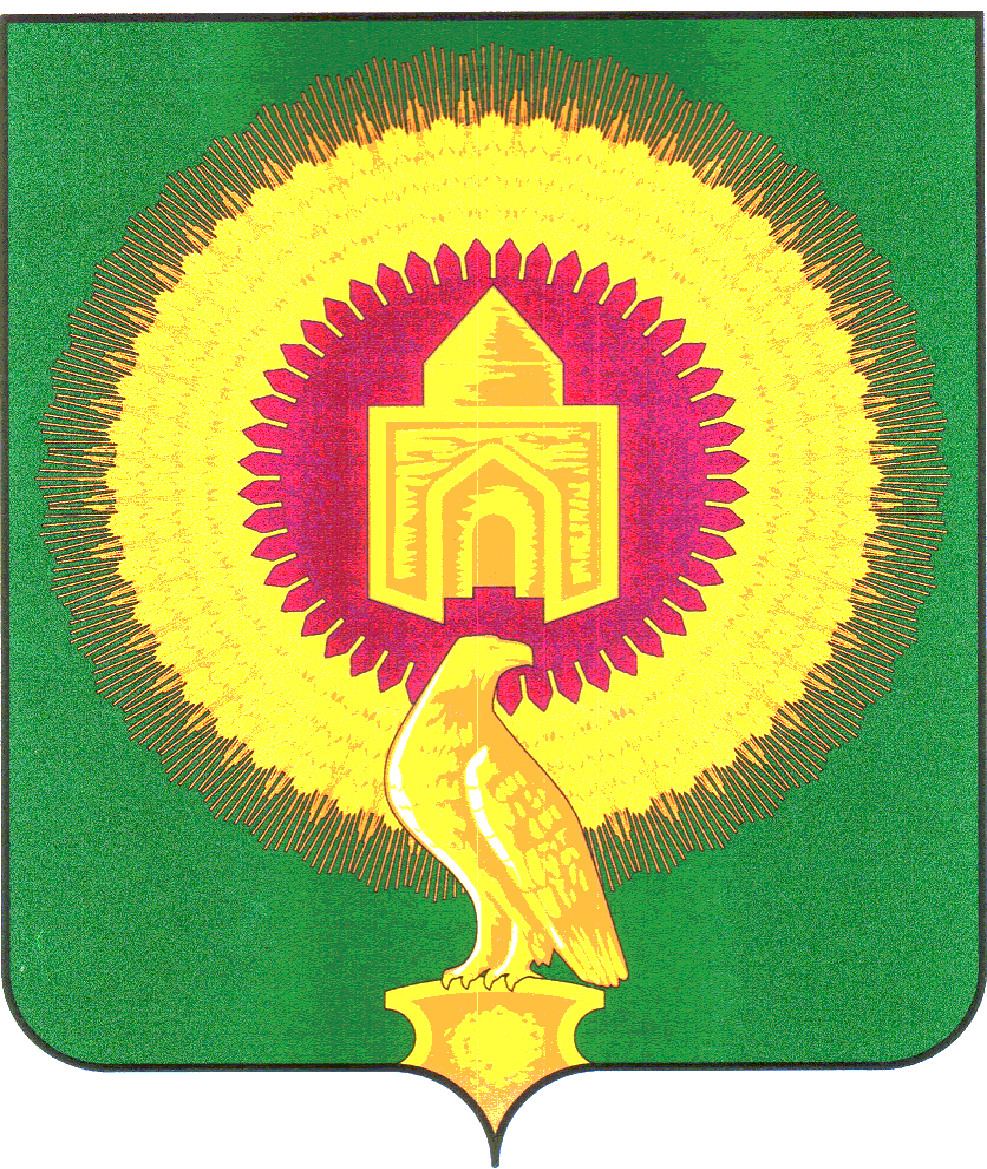 СОВЕТ ДЕПУТАТОВНИКОЛАЕВСКОГО СЕЛЬСКОГО ПОСЕЛЕНИЯВАРНЕНСКОГО МУНИЦИПАЛЬНОГО РАЙОНАЧЕЛЯБИНСКОЙ ОБЛАСТИ РЕШЕНИЕот  05 марта 2018 года с. Николаевка                                                  № 02Об утверждении Порядкаразмещения сведений о доходах, расходах, об имуществе и обязательствах имущественного характера лиц, замещающих муниципальные должности в  Николаевском сельском поселении Варненского  муниципального  района на постоянной и на непостоянной основе, и членов их семей  на официальном сайте администрации Николаевского  сельского поселения  Варненского  муниципального района в информационно-телекоммуникационной  сети «Интернет» и (или) предоставления этих сведений официальным средствам массовой информации для опубликования	В соответствии с Федеральным законом от 03.04.2017 года № 64-ФЗ                            «О внесении изменений в отдельные законодательные акты Российской Федерации в целях совершенствования государственной политики в области противодействия коррупции», частью 7.4. статьи 40 Федерального закона от 06.10.2003 № 131-ФЗ «Об общих принципах организации местного самоуправления в Российской Федерации», частью 4.3 статьи 12.1 Федерального закона от 25.12.2008 № 273-ФЗ  «О противодействии коррупции», Указом Президента РФ от 08.07.2013г. № 613    «Вопросы противодействия коррупции», Законом Челябинской области от 29.01.2009 года № 353-ЗО «О противодействии коррупции в Челябинской области», Уставом Николаевского сельского поселения Совет  депутатов Николаевского сельского поселения РЕШАЕТ:1.Утвердить Порядок размещения сведений о доходах, расходах, об имуществе и обязательствах имущественного характера лиц, замещающих муниципальные должности в Николаевском сельском поселении Варненского муниципального района на постоянной и на непостоянной основе, и членов их семей  на официальном сайте администрации Николаевского сельского поселения Варненского  муниципального района в информационно-телекоммуникационной  сети «Интернет» и (или) предоставления этих сведений официальным средствам массовой информации для опубликования (прилагается).2.Ответственность за размещение сведений о доходах, расходах,                           об имуществе и обязательствах имущественного характера лиц, замещающих муниципальные должности в  Николаевком сельском поселении Варненского муниципального района на постоянной и на непостоянной основе, и членов их семей  возложить на должностное лицо администрации Николаевского сельского поселения,  ответственное за работу по профилактике коррупционных и иных правонарушений.3.Обнародовать  настоящее Решение на информационном стенде и официальном сайте администрации  Николаевского сельского поселения Варненского муниципального района в информационно-телекоммуникационной  сети «Интернет».4.Настоящее Решение вступает в силу со дня его официального обнародования.Глава Николаевского                           Председатель Совета депутатовсельского поселения	                             Николаевского сельского   поселения__________ Кульков.А.Ю.	    ___________       Хлестова.В.В.Приложениек  Решению Совета депутатовНиколаевского сельского поселения Варненского муниципального районаот 05 марта  2018 года № 02ПОРЯДОКразмещения сведений о доходах, расходах, об имуществе и обязательствах имущественного характера лиц, замещающих муниципальныедолжности в Николаевском сельском поселении Варненского муниципального района на постоянной и на непостоянной основе, и членов их семей  на официальном сайте администрации  Николаевского сельского поселения Варненского  муниципального района в информационно-телекоммуникационной  сети «Интернет» и (или) предоставления этих сведений средствам массовой информации для опубликования1.Настоящий Порядок размещения сведений о доходах, расходах,                            об имуществе и обязательствах имущественного характера лиц, замещающих муниципальные должности в Николаевском сельском поселении Варненского муниципального района на постоянной и на непостоянной основе, и членов их семей  на официальном сайте администрации Николаевского сельского поселения Варненского  муниципального района в информационно-телекоммуникационной  сети «Интернет» и (или) предоставления этих сведений официальным средствам массовой информации для опубликования (далее – Порядок) разработан в соответствии с Федеральным законом от 03.04.2017 года № 64-ФЗ «О внесении изменений в отдельные законодательные акты Российской Федерации в целях совершенствования государственной политики в области противодействия коррупции», частью 7.4. статьи 40 Федерального закона от 06.10.2003 № 131-ФЗ «Об общих принципах организации местного самоуправления в Российской Федерации», частью 4.3 статьи 12.1 Федерального закона от 25.12.2008 № 273-ФЗ   «О противодействии коррупции», Указом Президента РФ от 08.07.2013г. № 613 «Вопросы противодействия коррупции», Законом Челябинской области  от 29.01.2009 года № 353-ЗО «О противодействии коррупции в Челябинской области», Уставом _Николаевского сельского поселения и устанавливает  порядок размещения сведений о доходах, расходах, об имуществе и обязательствах имущественного характера Главы Николаевского сельского поселения,  Председателя Совета депутатов Николаевского сельского поселения,  депутатов Совета депутатов Николаевского сельского поселения (далее – лица, замещающие муниципальные должности на постоянной и на непостоянной основе), их супругов и несовершеннолетних детей на официальном сайте администрации Николаевского сельского поселения Варненского муниципального района в информационно-телекоммуникационной  сети «Интернет» (далее – официальный сайт) и (или) предоставления этих сведений официальным средствам  массовой информации для опубликования.2.Сведения о доходах, расходах, об имуществе и обязательствах имущественного характера Председателя Совета  депутатов Николаевского сельского поселения,  депутатов Совета депутатов Николаевского сельского поселения,  их супругов (супруг) и несовершеннолетних детей размещаются на официальном сайте должностным лицом администрации Николаевского сельского поселения, ответственным за работу по профилактике коррупционных и иных правонарушений. 3. Сведения о доходах, расходах, об имуществе и обязательствах имущественного характера Главы Николаевского сельского поселения,   его супруги (супруга) и несовершеннолетних детей размещаются на официальном сайте должностным лицом администрации Николаевского сельского поселения, ответственным за работу по профилактике коррупционных и иных правонарушений.4. На официальном сайте размещаются и (или) официальным средствам массовой  информации предоставляются для опубликования следующие сведения о доходах, расходах, об имуществе и обязательствах имущественного характера лиц, замещающих муниципальные должности на постоянной и на непостоянной основе, а также сведения о доходах, расходах, об имуществе и обязательствах имущественного характера их супруг (супругов) и несовершеннолетних детей:1) перечень объектов недвижимого имущества, принадлежащих лицу, замещающему муниципальную должность на постоянной и на непостоянной основе, его супруге (супругу) и несовершеннолетним детям на праве собственности или находящихся в их пользовании, с указанием вида, площади и страны расположения каждого из таких объектов;2) перечень транспортных средств с указанием вида и марки, принадлежащих на праве собственности лицу, замещающему муниципальную должность на постоянной и на непостоянной основе, его супруге (супругу) и несовершеннолетним детям;3) декларированный доход лица, замещающего муниципальную должность на постоянной и на непостоянной основе, его супруги (супруга) и несовершеннолетних детей;4) сведения об источниках получения средств, за счет которых совершены сделки по приобретению земельного участка, иного объекта недвижимого имущества, транспортного средства, ценных бумаг, долей участия, паев в уставных (складочных) капиталах организаций, если общая сумма таких сделок превышает общих доход лица, замещающего муниципальную должность на постоянной и на непостоянной основе, и его супруги (супруга) за три последних года, предшествующих отчетному периоду.5. В размещаемых на официальных сайтах и (или) предоставляемых официальным средствам массовой информации для опубликования сведениях о доходах, расходах, об имуществе и обязательствах имущественного характера запрещается указывать:1) иные сведения (кроме указанных в пункте 4 настоящего Порядка) о доходах лица, замещающего муниципальную должность на постоянной и на непостоянной основе, его супруги (супруга) и несовершеннолетних детей, об имуществе, принадлежащем на праве собственности названным лицам, и об их обязательствах имущественного характера;2) персональные данные супруги (супруга), детей и иных членов семьи лица, замещающего муниципальную должность на постоянной и на непостоянной основе;3) данные, позволяющие определить место жительства, почтовый адрес, телефон и иные индивидуальные средства коммуникации лица, замещающего муниципальную должность на постоянной и на непостоянной основе, его супруги (супруга), детей и иных членов семьи;4) данные, позволяющие определить местонахождение объектов недвижимого имущества, принадлежащих лицу, замещающему муниципальную должность на постоянной и на непостоянной основе, его супруге (супругу), детям, иным членам семьи на праве собственности или находящихся в пользовании;5) информацию, отнесенную к государственной тайне или являющуюся конфиденциальной.6. Сведения о доходах, расходах, об имуществе и обязательствах имущественного характера, указанные в пункте 4 настоящего Порядка, за весь период замещения лицом муниципальной должности на постоянной и на непостоянной основе, а также сведения о доходах, расходах, об имуществе и обязательствах имущественного характера его супруги (супруга) и несовершеннолетних детей находятся на официальном сайте, и ежегодно обновляются в течение 14 рабочих дней со дня истечения срока, установленного для их подачи.7. Размещение на официальном сайте сведений о доходах, расходах, об имуществе и обязательствах имущественного характера лиц, замещающих муниципальные должности на постоянной и на непостоянной основе,  осуществляет должностное лицо администрации Николаевского сельского поселения, ответственное за работу по профилактике коррупционных и иных правонарушений.  8. Должностное лицо администрации Николаевского сельского поселения, ответственное за работу по профилактике коррупционных и иных правонарушений:а) в течение трех рабочих дней со дня поступления запроса от официального средства массовой информации сообщают о нем лицу, замещающему муниципальную должность, в отношении которого поступил запрос;б) в течение семи рабочих дней со дня поступления запроса от официального средства массовой информации обеспечивают предоставление ему сведений, указанных в пункте 4 настоящего Порядка, в том случае, если запрашиваемые сведения отсутствуют на официальном сайте.9. Лица, обеспечивающие размещение сведений   о доходах, расходах, об имуществе и обязательствах имущественного характера на официальном сайте и (или) их представление официальным средствам массовой информации для опубликования, несут в соответствии с законодательством  Российской Федерации ответственность за несоблюдение настоящего Порядка, а также за разглашение сведений, отнесенных к государственной тайне или являющихся конфиденциальными.     ПРИЛОЖЕНИЕк Порядку размещения сведений о доходах, расходах, об имуществе и обязательствах имущественного характера лиц, замещающих муниципальные должности в Николаевском сельском поселении Варненского муниципального района на постоянной и на непостоянной основе, и членов их семей  на официальном сайте администрации Николаевского сельского поселения в информационно-телекоммуникационной  сети «Интернет» и (или) предоставления этих сведений официальным средствам массовой информации для опубликованияФормаопубликования сведений о доходах, расходах, об имуществе и обязательствах имущественного характера лиц, замещающих муниципальные должности в Николаевском сельского поселения Варненского муниципального района на постоянной и на непостоянной основе, и членов их семей  на официальном сайте администрации Николаевского сельского поселения  Варненского  муниципального района в информационно-телекоммуникационной  сети «Интернет» и (или) предоставления этих сведений официальным средствам массовой информации  для опубликованияСВЕДЕНИЯо доходах, расходах, об имуществе и обязательствах  имущественного характера за отчётный периодс 1 января 20     г. по 31 декабря 20     г.*При наличии нескольких несовершеннолетних детей, в том числе от предыдущего брака, разделы таблицы заполняются на каждого из них.Фамилия и инициалы лица, чьи сведения размещаютсяДолжностьОбъекты недвижимости, находящиеся в собственностиОбъекты недвижимости, находящиеся в собственностиОбъекты недвижимости, находящиеся в собственностиОбъекты недвижимости, находящиеся в собственностиОбъекты недвижимости, находящиеся в пользованииОбъекты недвижимости, находящиеся в пользованииОбъекты недвижимости, находящиеся в пользованииОбъекты недвижимости, находящиеся в пользованииТранспортные средства (вид, марка)Декларированный годовой доход за отчетный период (руб.)Сведения об источниках получения средств, за счет которых совершена сделка (вид приобретенного имущества, источники)Фамилия и инициалы лица, чьи сведения размещаютсяДолжностьвид объектавид собственностиплощадь (кв.м)страна расположениявид объектаплощадь (кв.м)площадь (кв.м)страна расположенияТранспортные средства (вид, марка)Декларированный годовой доход за отчетный период (руб.)Сведения об источниках получения средств, за счет которых совершена сделка (вид приобретенного имущества, источники)1234567899101112Супруга(супруг)Сын (дочь) *